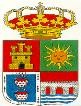 AYUNTAMIENTO DE VEGAS DEL CONDADO1.- SOLICITANTE: Datos del Padre, Madre o Tutor.2.- Datos de los alumnos para los que se solicita la ayuda.ALUMNO 1Nombre y Apellidos: 				  D.N.I./N.I.E. 	Fecha Nacimiento 		 Centro Matriculación Curso 2014/2015 				 Localidad 		Curso y Etapa 	ALUMNO 2Nombre y Apellidos: 					 D.N.I./N.I.E. 	Fecha Nacimiento 		 Centro Matriculación Curso 2014/2015 				  Localidad 		Curso y Etapa 	ALUMNO 3Nombre y Apellidos: 					 D.N.I./N.I.E. 	Fecha Nacimiento 		 Centro Matriculación Curso 2014/2015 				  Localidad 		Curso y Etapa 	ALUMNO 4Nombre y Apellidos: 					 D.N.I./N.I.E. 	Fecha Nacimiento 		 Centro Matriculación Curso 2014/2015 				  Localidad 		Curso y Etapa 	3.- Documentación que se aporta: Junto con la solicitud se acompañarán los siguientes documentos:Identidad:Fotocopia compulsada del DNI o Tarjeta de permiso de Residencia, del solicitante y de los miembros de la unidad familiar mayores de 18 años.Residencia:Certificado de Empadronamiento de la unidad familiar.Parentesco:Fotocopia compulsada del libro de familia.En caso de separación o divorcio, cuando el solicitante ostente la custodia de sus hijos, deberá aportar copia de la sentencia del convenio regulador.Escolarización:Certificado de escolarización  emitido por el centro.Circunstancias sociales y Económicas:Copia de la declaración de la renta del ejercicio económico anterior de todos los miembros de la unidad familiar con obligación de presentarla.Copia del certificado de minusvalía en su caso.Justificante de Gasto:Factura original y desglosada a nombre del solicitante.Datos Bancarios:Fotocopia de la cartilla bancaria donde figure el número de cuenta de la que el solicitante sea titular.En Vegas del Condado a  ..…..de …………………………... de 2017Padre/Madre/Tutor.Fdo:………………………………………...